Dzień Dobry w piątek 4.02.2022Temat zajęć : Zabawy na śniegu1. Ćwiczenia oddechowe Dmuchanie na kulki z waty zawieszone na nitkach 2. Zabawa ,,Prawda czy fałsz? ''Rodzic mówi zdania tematycznie związane z zimą . Gdy usłyszą zdanie prawdziwe - klaszczą w ręce , a gdy fałszywe tupią nogami Czasami zimą pada deszcz Sankami jeździmy po lodzie Na łyżwach najlepiej zjeżdża się z górki Zimą jest chłodno Zamieć jest wtedy gdy wieje wiatr i pada śnieg Lód to zmarznięta woda 3. Mówienie rymowanki o zimie w różnych pozycjach , np. na stojąco , na leżąco , w przysiadzie My się zimy nie boimy My zimę bardzo lubimy4. Słuchanie opowiadania H. Zdzitowieckiej ,,Zabawy na śniegu '' W parku zebrała się gromadka dzieci - W co będziemy się bawić ? - pyta Maciuś - Ja będę zajączkiem , a wy psami - proponuje Jacek - Co to za zabawa ?- Widzieliście ślady zajączka na śniegu ? Kiedy psy zobaczą ślady zająca to biegną za nim z nosem przy ziemi - Aha ucieszył się Maciuś - Ja też to kiedyś widziałem - Zabawimy się tak - tłumaczy dalej Jacek - Ja jestem zajączkiem , będę biegł ścieżkami po całym ogrodzie . Muszę dobiec do mety . Metę zrobimy przy tamtym klonie . A wy będziecie mnie gonić , tak jak psy gonią zająca po śladach . Choćbyście mnie widzieli Nie wolno wam zejść z moich śladów .  . Jeśli mnie nie dogonicie to ja wygrałem . - Doskonale ! - Zakryjcie oczy i zaśpiewajcie o zajączku . Zanim skończycie , ja zdążę już dość daleko odbiec - mówi Jacek - Dzieci stoją z zamkniętymi oczami i śpiewają :Ucieka zajączek ucieka !Ucieka w pole daleko !W prawo skok w lewo skok Najpierw prosto potem w bok Dalej hop , hop , hop ! Niech pieski zmylą tropJacek biegnie ścieżką pomiędzy krzakami . Śnieg jest puszysty każdy krok odznacza się na nim wyraźnie . Jacek przypomina sobie jak to zające biegają po polu . Kręcą się w kółko uskakując nagle w bok zawracają . - Ruszamy w pogoń ! - dobiega od placyka okrzyk pozostałych dzieci - Hau ! Hau ! - Staś grubym głosem naśladuje szczekanie goniącego psa .Jacek biegnie coraz prędzej . Skręca w jedną ścieżkę  , w drugą , w trzecią - Mógłbym podbiec prosto do mety , ale nie chcę . Biegną po swoim starym śladzie - myśli Zziajane pieski dobiegają do swojego miejsca i przystają . - Które ślady są najświeższe ? Biegną naprzód po chwili zawracają  - Nie , to nie tędy przebiegł Jacek po raz drugi Widzą go jak miga pomiędzy krzakami . - Tędy ! , Tędy ! Tu świeży ślad ! - woła Maciuś  Wpada na ścieżkę , ale zajączek już dobiegł do mety Teraz Staś będzie zajączkiem . Ciekawe czy on potrafi tak jak Jacuś wyprowadzić w pole goniące go pieski . 5. Rozmowa na temat opowiadania  - Jaka zabawę na śniegu wymyśliły dzieci ? - Jak pieski szukały zająca ? - Jak zakończyła się zabawa dzieci ? 6. Zabawa ruchowa ,, Zaprzęgi '' Rodzic i dziecko chwytają się za ręce tworząc zaprzęg - saneczki . ( Do zabawy można wykorzystać załączony link z piosenką ) https://www.youtube.com/watch?v=pvlkUq0XVnM7. Karta pracy . Łączenie fragmentów obrazka . Do usłyszenia . Życzę wam słonecznej soboty i niedzieli oraz udanych zabaw na śniegu . 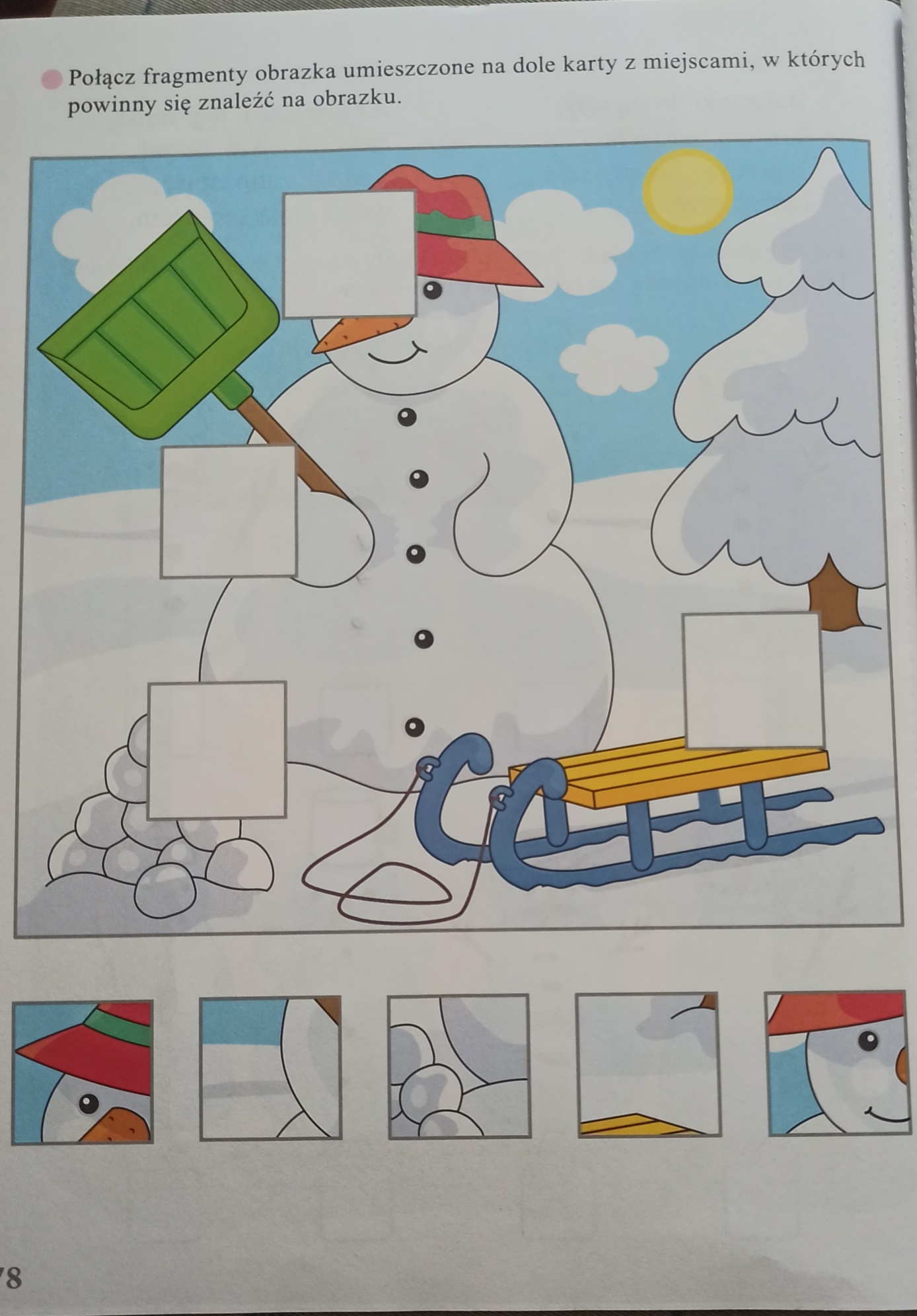 